В ноябре 2013года  состоялся Муниципальный этап Всероссийской олимпиады школьников,    в котором наши учащиеся стали победителями и призерами:24 декабря 2013года  все победители и призеры олимпиады были награждены денежными премиями  фонда Попечительского Совета школы.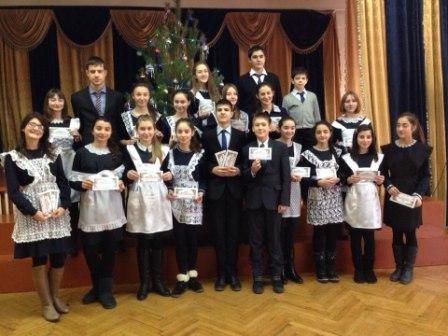 1.Бесаева Дина    Осетинский язык       7ВПризер2.Засеева ЛуизаОсетинский язык7АПризер3.Газзаева ЛаураОсетинский язык7ВПризер4.Засеев АстанОсетинский язык11АПризер5.Дзебисова АланаАнглийский язык7АПризер6.Марданов ИгорьАнглийский язык7АПризер7.Хуадонов РусланАнглийский язык10БПризер8.Савельев ИгорьАнглийский язык10БПризер9.Блиадзе ДианаАнглийский язык10АПризер10.Фокина ИринаМатематика10БПризер11.Астахова ВероникаМатематика9АПризер12.Туаева ЕваОбществознание7АПризер13.Туаева ЗаринаОсет.литература10ВПризер14.Сикоева ДзерассаТехнология8БПобедитель15.Ринчковская ИраидаТехнология8БПризер16.Хуриева ВалерияХимия9АПризер17.Фокина ИринаФизика10БПризер18.Бетеева ВикторияЛитература8ГПризер19.Тваури ТимурЭкономика11БПризер20.Амбалова КристинаФиз.культура7ГПризер21.Хасиева МиланаФиз.культура8ГПризер22.Марзаева АннаФиз.культура9АПризер23.Фидарова МиланаФиз.культура9АПризер24.Лазовский КонстантинФиз.культура8БПобедитель